1.1. Описание услуги1.1. Описание услуги1.1. Описание услуги1.1. Описание услуги1.1. Описание услуги1.1. Описание услуги1.1. Описание услуги1.1. Описание услугиУслуга обеспечивает доступ к Системе развития кадрового потенциала «РЕКОРД (импортонезависимая)» и поддержку её функционала.Система развития кадрового потенциала «РЕКОРД (импортонезависимая)» включает в себя:	Базовый модуль;	Управление эффективностью деятельности;	Подбор;	Обучение;	Карьера и преемственность.Услуга обеспечивает доступ к Системе развития кадрового потенциала «РЕКОРД (импортонезависимая)» и поддержку её функционала.Система развития кадрового потенциала «РЕКОРД (импортонезависимая)» включает в себя:	Базовый модуль;	Управление эффективностью деятельности;	Подбор;	Обучение;	Карьера и преемственность.Услуга обеспечивает доступ к Системе развития кадрового потенциала «РЕКОРД (импортонезависимая)» и поддержку её функционала.Система развития кадрового потенциала «РЕКОРД (импортонезависимая)» включает в себя:	Базовый модуль;	Управление эффективностью деятельности;	Подбор;	Обучение;	Карьера и преемственность.Услуга обеспечивает доступ к Системе развития кадрового потенциала «РЕКОРД (импортонезависимая)» и поддержку её функционала.Система развития кадрового потенциала «РЕКОРД (импортонезависимая)» включает в себя:	Базовый модуль;	Управление эффективностью деятельности;	Подбор;	Обучение;	Карьера и преемственность.Услуга обеспечивает доступ к Системе развития кадрового потенциала «РЕКОРД (импортонезависимая)» и поддержку её функционала.Система развития кадрового потенциала «РЕКОРД (импортонезависимая)» включает в себя:	Базовый модуль;	Управление эффективностью деятельности;	Подбор;	Обучение;	Карьера и преемственность.Услуга обеспечивает доступ к Системе развития кадрового потенциала «РЕКОРД (импортонезависимая)» и поддержку её функционала.Система развития кадрового потенциала «РЕКОРД (импортонезависимая)» включает в себя:	Базовый модуль;	Управление эффективностью деятельности;	Подбор;	Обучение;	Карьера и преемственность.Услуга обеспечивает доступ к Системе развития кадрового потенциала «РЕКОРД (импортонезависимая)» и поддержку её функционала.Система развития кадрового потенциала «РЕКОРД (импортонезависимая)» включает в себя:	Базовый модуль;	Управление эффективностью деятельности;	Подбор;	Обучение;	Карьера и преемственность.Услуга обеспечивает доступ к Системе развития кадрового потенциала «РЕКОРД (импортонезависимая)» и поддержку её функционала.Система развития кадрового потенциала «РЕКОРД (импортонезависимая)» включает в себя:	Базовый модуль;	Управление эффективностью деятельности;	Подбор;	Обучение;	Карьера и преемственность.1.2. Способ подключения к ИТ-системе (если необходимо и в зависимости от технической возможности организации)1.2. Способ подключения к ИТ-системе (если необходимо и в зависимости от технической возможности организации)1.2. Способ подключения к ИТ-системе (если необходимо и в зависимости от технической возможности организации)1.2. Способ подключения к ИТ-системе (если необходимо и в зависимости от технической возможности организации)1.2. Способ подключения к ИТ-системе (если необходимо и в зависимости от технической возможности организации)1.2. Способ подключения к ИТ-системе (если необходимо и в зависимости от технической возможности организации)1.2. Способ подключения к ИТ-системе (если необходимо и в зависимости от технической возможности организации)1.2. Способ подключения к ИТ-системе (если необходимо и в зависимости от технической возможности организации)	Ярлык на Портале терминальных приложений	Прямая ссылка на Web-ресурс из КСПД	Прямая ссылка на Web-ресурс из интернет (требуется СКЗИ на АРМ / не требуется)	«Толстый клиент» на АРМ пользователя (требуется СКЗИ на АРМ / не требуется)	Другой способ ________________________________________________	Ярлык на Портале терминальных приложений	Прямая ссылка на Web-ресурс из КСПД	Прямая ссылка на Web-ресурс из интернет (требуется СКЗИ на АРМ / не требуется)	«Толстый клиент» на АРМ пользователя (требуется СКЗИ на АРМ / не требуется)	Другой способ ________________________________________________	Ярлык на Портале терминальных приложений	Прямая ссылка на Web-ресурс из КСПД	Прямая ссылка на Web-ресурс из интернет (требуется СКЗИ на АРМ / не требуется)	«Толстый клиент» на АРМ пользователя (требуется СКЗИ на АРМ / не требуется)	Другой способ ________________________________________________	Ярлык на Портале терминальных приложений	Прямая ссылка на Web-ресурс из КСПД	Прямая ссылка на Web-ресурс из интернет (требуется СКЗИ на АРМ / не требуется)	«Толстый клиент» на АРМ пользователя (требуется СКЗИ на АРМ / не требуется)	Другой способ ________________________________________________	Ярлык на Портале терминальных приложений	Прямая ссылка на Web-ресурс из КСПД	Прямая ссылка на Web-ресурс из интернет (требуется СКЗИ на АРМ / не требуется)	«Толстый клиент» на АРМ пользователя (требуется СКЗИ на АРМ / не требуется)	Другой способ ________________________________________________	Ярлык на Портале терминальных приложений	Прямая ссылка на Web-ресурс из КСПД	Прямая ссылка на Web-ресурс из интернет (требуется СКЗИ на АРМ / не требуется)	«Толстый клиент» на АРМ пользователя (требуется СКЗИ на АРМ / не требуется)	Другой способ ________________________________________________	Ярлык на Портале терминальных приложений	Прямая ссылка на Web-ресурс из КСПД	Прямая ссылка на Web-ресурс из интернет (требуется СКЗИ на АРМ / не требуется)	«Толстый клиент» на АРМ пользователя (требуется СКЗИ на АРМ / не требуется)	Другой способ ________________________________________________	Ярлык на Портале терминальных приложений	Прямая ссылка на Web-ресурс из КСПД	Прямая ссылка на Web-ресурс из интернет (требуется СКЗИ на АРМ / не требуется)	«Толстый клиент» на АРМ пользователя (требуется СКЗИ на АРМ / не требуется)	Другой способ ________________________________________________1.3. Группа корпоративных бизнес-процессов / сценариев, поддерживаемых в рамках услуги   1.3. Группа корпоративных бизнес-процессов / сценариев, поддерживаемых в рамках услуги   1.3. Группа корпоративных бизнес-процессов / сценариев, поддерживаемых в рамках услуги   1.3. Группа корпоративных бизнес-процессов / сценариев, поддерживаемых в рамках услуги   1.3. Группа корпоративных бизнес-процессов / сценариев, поддерживаемых в рамках услуги   1.3. Группа корпоративных бизнес-процессов / сценариев, поддерживаемых в рамках услуги   1.3. Группа корпоративных бизнес-процессов / сценариев, поддерживаемых в рамках услуги   1.3. Группа корпоративных бизнес-процессов / сценариев, поддерживаемых в рамках услуги   В рамках услуги поддерживаются следующие бизнес-процессы:	управление эффективностью деятельности;	управление карьерой и преемственностью;	управление обучением;	подбор.В рамках услуги поддерживаются следующие бизнес-процессы:	управление эффективностью деятельности;	управление карьерой и преемственностью;	управление обучением;	подбор.В рамках услуги поддерживаются следующие бизнес-процессы:	управление эффективностью деятельности;	управление карьерой и преемственностью;	управление обучением;	подбор.В рамках услуги поддерживаются следующие бизнес-процессы:	управление эффективностью деятельности;	управление карьерой и преемственностью;	управление обучением;	подбор.В рамках услуги поддерживаются следующие бизнес-процессы:	управление эффективностью деятельности;	управление карьерой и преемственностью;	управление обучением;	подбор.В рамках услуги поддерживаются следующие бизнес-процессы:	управление эффективностью деятельности;	управление карьерой и преемственностью;	управление обучением;	подбор.В рамках услуги поддерживаются следующие бизнес-процессы:	управление эффективностью деятельности;	управление карьерой и преемственностью;	управление обучением;	подбор.В рамках услуги поддерживаются следующие бизнес-процессы:	управление эффективностью деятельности;	управление карьерой и преемственностью;	управление обучением;	подбор.1.4. Интеграция с корпоративными ИТ-системами1.4. Интеграция с корпоративными ИТ-системами1.4. Интеграция с корпоративными ИТ-системами1.4. Интеграция с корпоративными ИТ-системами1.4. Интеграция с корпоративными ИТ-системами1.4. Интеграция с корпоративными ИТ-системами1.4. Интеграция с корпоративными ИТ-системами1.4. Интеграция с корпоративными ИТ-системамиИТ-системаГруппа процессовГруппа процессовГруппа процессовГруппа процессовГруппа процессовГруппа процессов ИАСУП - Отображение информации, содержащейся в системе;
  - Отображение информации, содержащейся в системе;
  - Отображение информации, содержащейся в системе;
  - Отображение информации, содержащейся в системе;
  - Отображение информации, содержащейся в системе;
  - Отображение информации, содержащейся в системе;
  Цифровой Подбор - Заявка на подбор ;
 - Вывод кандидата. - Заявка на подбор ;
 - Вывод кандидата. - Заявка на подбор ;
 - Вывод кандидата. - Заявка на подбор ;
 - Вывод кандидата. - Заявка на подбор ;
 - Вывод кандидата. - Заявка на подбор ;
 - Вывод кандидата. Сеть профессиональных сообществ (IAM) - Разграничение прав доступа;
 - Аутентификация в системе. - Разграничение прав доступа;
 - Аутентификация в системе. - Разграничение прав доступа;
 - Аутентификация в системе. - Разграничение прав доступа;
 - Аутентификация в системе. - Разграничение прав доступа;
 - Аутентификация в системе. - Разграничение прав доступа;
 - Аутентификация в системе.РЕКОРД - mobile- Каталог курсов
- Информация о прохождении курсов- Каталог курсов
- Информация о прохождении курсов- Каталог курсов
- Информация о прохождении курсов- Каталог курсов
- Информация о прохождении курсов- Каталог курсов
- Информация о прохождении курсов- Каталог курсов
- Информация о прохождении курсов1.5. Интеграция с внешними ИТ-системами1.5. Интеграция с внешними ИТ-системами1.5. Интеграция с внешними ИТ-системами1.5. Интеграция с внешними ИТ-системами1.5. Интеграция с внешними ИТ-системами1.5. Интеграция с внешними ИТ-системами1.5. Интеграция с внешними ИТ-системами1.5. Интеграция с внешними ИТ-системамиИТ-системаГруппа процессовГруппа процессовГруппа процессовГруппа процессовГруппа процессовГруппа процессов --  Для данной услуги не применяется-  Для данной услуги не применяется-  Для данной услуги не применяется-  Для данной услуги не применяется-  Для данной услуги не применяется-  Для данной услуги не применяется -- Для данной услуги не применяется- Для данной услуги не применяется- Для данной услуги не применяется- Для данной услуги не применяется- Для данной услуги не применяется- Для данной услуги не применяется1.6. Состав услуги1.6. Состав услуги1.6. Состав услуги1.6. Состав услуги1.6. Состав услуги1.6. Состав услуги1.6. Состав услуги1.6. Состав услугиЦентр поддержки пользователей Прием, обработка, регистрация и маршрутизация поступающих обращений от пользователей. Прием, обработка, регистрация и маршрутизация поступающих обращений от пользователей. Прием, обработка, регистрация и маршрутизация поступающих обращений от пользователей. Прием, обработка, регистрация и маршрутизация поступающих обращений от пользователей. Прием, обработка, регистрация и маршрутизация поступающих обращений от пользователей. Прием, обработка, регистрация и маршрутизация поступающих обращений от пользователей.Функциональная поддержка- Предоставление доступа к Системе развития кадрового потенциала «РЕКОРД (импортонезависимая)»;- Диагностика и устранение возникающих инцидентов и проблем в рамках поступающих обращений; - Консультирование пользователей по работе в ИТ-системе в объеме реализованных бизнес-процессов; - Настройка и адаптация функциональности ИТ-системы в рамках поступающих обращений, в случае если данные работы не влекут за собой изменение логики реализованного бизнес-процесса;- Ведение матрицы ролей и полномочий, консультации пользователей по ролям;
 - Подготовка и тестирование обновлений ИТ-системы;
 - Подготовка учебных материалов и статей знаний по часто задаваемым вопросам и публикация их для общего доступа;- Консультации в части подключения и авторизации в системе;- Развитие и модификация ИТ-системы в части реализации нового функционала осуществляется на основании утвержденных заказчиком запросов на изменения- Предоставление доступа к Системе развития кадрового потенциала «РЕКОРД (импортонезависимая)»;- Диагностика и устранение возникающих инцидентов и проблем в рамках поступающих обращений; - Консультирование пользователей по работе в ИТ-системе в объеме реализованных бизнес-процессов; - Настройка и адаптация функциональности ИТ-системы в рамках поступающих обращений, в случае если данные работы не влекут за собой изменение логики реализованного бизнес-процесса;- Ведение матрицы ролей и полномочий, консультации пользователей по ролям;
 - Подготовка и тестирование обновлений ИТ-системы;
 - Подготовка учебных материалов и статей знаний по часто задаваемым вопросам и публикация их для общего доступа;- Консультации в части подключения и авторизации в системе;- Развитие и модификация ИТ-системы в части реализации нового функционала осуществляется на основании утвержденных заказчиком запросов на изменения- Предоставление доступа к Системе развития кадрового потенциала «РЕКОРД (импортонезависимая)»;- Диагностика и устранение возникающих инцидентов и проблем в рамках поступающих обращений; - Консультирование пользователей по работе в ИТ-системе в объеме реализованных бизнес-процессов; - Настройка и адаптация функциональности ИТ-системы в рамках поступающих обращений, в случае если данные работы не влекут за собой изменение логики реализованного бизнес-процесса;- Ведение матрицы ролей и полномочий, консультации пользователей по ролям;
 - Подготовка и тестирование обновлений ИТ-системы;
 - Подготовка учебных материалов и статей знаний по часто задаваемым вопросам и публикация их для общего доступа;- Консультации в части подключения и авторизации в системе;- Развитие и модификация ИТ-системы в части реализации нового функционала осуществляется на основании утвержденных заказчиком запросов на изменения- Предоставление доступа к Системе развития кадрового потенциала «РЕКОРД (импортонезависимая)»;- Диагностика и устранение возникающих инцидентов и проблем в рамках поступающих обращений; - Консультирование пользователей по работе в ИТ-системе в объеме реализованных бизнес-процессов; - Настройка и адаптация функциональности ИТ-системы в рамках поступающих обращений, в случае если данные работы не влекут за собой изменение логики реализованного бизнес-процесса;- Ведение матрицы ролей и полномочий, консультации пользователей по ролям;
 - Подготовка и тестирование обновлений ИТ-системы;
 - Подготовка учебных материалов и статей знаний по часто задаваемым вопросам и публикация их для общего доступа;- Консультации в части подключения и авторизации в системе;- Развитие и модификация ИТ-системы в части реализации нового функционала осуществляется на основании утвержденных заказчиком запросов на изменения- Предоставление доступа к Системе развития кадрового потенциала «РЕКОРД (импортонезависимая)»;- Диагностика и устранение возникающих инцидентов и проблем в рамках поступающих обращений; - Консультирование пользователей по работе в ИТ-системе в объеме реализованных бизнес-процессов; - Настройка и адаптация функциональности ИТ-системы в рамках поступающих обращений, в случае если данные работы не влекут за собой изменение логики реализованного бизнес-процесса;- Ведение матрицы ролей и полномочий, консультации пользователей по ролям;
 - Подготовка и тестирование обновлений ИТ-системы;
 - Подготовка учебных материалов и статей знаний по часто задаваемым вопросам и публикация их для общего доступа;- Консультации в части подключения и авторизации в системе;- Развитие и модификация ИТ-системы в части реализации нового функционала осуществляется на основании утвержденных заказчиком запросов на изменения- Предоставление доступа к Системе развития кадрового потенциала «РЕКОРД (импортонезависимая)»;- Диагностика и устранение возникающих инцидентов и проблем в рамках поступающих обращений; - Консультирование пользователей по работе в ИТ-системе в объеме реализованных бизнес-процессов; - Настройка и адаптация функциональности ИТ-системы в рамках поступающих обращений, в случае если данные работы не влекут за собой изменение логики реализованного бизнес-процесса;- Ведение матрицы ролей и полномочий, консультации пользователей по ролям;
 - Подготовка и тестирование обновлений ИТ-системы;
 - Подготовка учебных материалов и статей знаний по часто задаваемым вопросам и публикация их для общего доступа;- Консультации в части подключения и авторизации в системе;- Развитие и модификация ИТ-системы в части реализации нового функционала осуществляется на основании утвержденных заказчиком запросов на измененияПоддержка интеграционных процессов- Мониторинг интеграционных сценариев в рамках поддерживаемых бизнес-процессов; - Диагностика и устранение возникающих инцидентов и проблем в части передачи данных через интеграционную шину в рамках поступающих обращений. - Мониторинг интеграционных сценариев в рамках поддерживаемых бизнес-процессов; - Диагностика и устранение возникающих инцидентов и проблем в части передачи данных через интеграционную шину в рамках поступающих обращений. - Мониторинг интеграционных сценариев в рамках поддерживаемых бизнес-процессов; - Диагностика и устранение возникающих инцидентов и проблем в части передачи данных через интеграционную шину в рамках поступающих обращений. - Мониторинг интеграционных сценариев в рамках поддерживаемых бизнес-процессов; - Диагностика и устранение возникающих инцидентов и проблем в части передачи данных через интеграционную шину в рамках поступающих обращений. - Мониторинг интеграционных сценариев в рамках поддерживаемых бизнес-процессов; - Диагностика и устранение возникающих инцидентов и проблем в части передачи данных через интеграционную шину в рамках поступающих обращений. - Мониторинг интеграционных сценариев в рамках поддерживаемых бизнес-процессов; - Диагностика и устранение возникающих инцидентов и проблем в части передачи данных через интеграционную шину в рамках поступающих обращений. ИТ-инфраструктура- Установка и обновление серверного программного обеспечения, требуемого для бесперебойного функционирования ИТ-системы в соответствии со спецификацией; - Обеспечение резервного копирования и восстановления, в случае необходимости, баз данных. - Предоставление прав доступа, присвоение соответствующих ролей в системе ведения учетных записей пользователей.  - Установка и обновление серверного программного обеспечения, требуемого для бесперебойного функционирования ИТ-системы в соответствии со спецификацией; - Обеспечение резервного копирования и восстановления, в случае необходимости, баз данных. - Предоставление прав доступа, присвоение соответствующих ролей в системе ведения учетных записей пользователей.  - Установка и обновление серверного программного обеспечения, требуемого для бесперебойного функционирования ИТ-системы в соответствии со спецификацией; - Обеспечение резервного копирования и восстановления, в случае необходимости, баз данных. - Предоставление прав доступа, присвоение соответствующих ролей в системе ведения учетных записей пользователей.  - Установка и обновление серверного программного обеспечения, требуемого для бесперебойного функционирования ИТ-системы в соответствии со спецификацией; - Обеспечение резервного копирования и восстановления, в случае необходимости, баз данных. - Предоставление прав доступа, присвоение соответствующих ролей в системе ведения учетных записей пользователей.  - Установка и обновление серверного программного обеспечения, требуемого для бесперебойного функционирования ИТ-системы в соответствии со спецификацией; - Обеспечение резервного копирования и восстановления, в случае необходимости, баз данных. - Предоставление прав доступа, присвоение соответствующих ролей в системе ведения учетных записей пользователей.  - Установка и обновление серверного программного обеспечения, требуемого для бесперебойного функционирования ИТ-системы в соответствии со спецификацией; - Обеспечение резервного копирования и восстановления, в случае необходимости, баз данных. - Предоставление прав доступа, присвоение соответствующих ролей в системе ведения учетных записей пользователей.  Развитие ИТ-системы------1.7. Наименование и место хранения пользовательской документации:1.7. Наименование и место хранения пользовательской документации:1.7. Наименование и место хранения пользовательской документации:1.7. Наименование и место хранения пользовательской документации:1.7. Наименование и место хранения пользовательской документации:1.7. Наименование и место хранения пользовательской документации:1.7. Наименование и место хранения пользовательской документации:1.7. Наименование и место хранения пользовательской документации:	ИТ-системаРаздел «Справка» на главной страницеРаздел «Справка» на главной страницеРаздел «Справка» на главной страницеРаздел «Справка» на главной страницеРаздел «Справка» на главной страницеРаздел «Справка» на главной странице	Портал Госкорпорации «Росатом»Путь: Импортозамещение программного обеспечения → РЕКОРД 2.0Путь: Импортозамещение программного обеспечения → РЕКОРД 2.0Путь: Импортозамещение программного обеспечения → РЕКОРД 2.0Путь: Импортозамещение программного обеспечения → РЕКОРД 2.0Путь: Импортозамещение программного обеспечения → РЕКОРД 2.0Путь: Импортозамещение программного обеспечения → РЕКОРД 2.0	Иное местонетнетнетнетнетнет	Иное местонетнетнетнетнетнет	Иное местонетнетнетнетнетнет1.8. Ограничения по оказанию услуги1.8. Ограничения по оказанию услуги1.8. Ограничения по оказанию услуги1.8. Ограничения по оказанию услуги1.8. Ограничения по оказанию услуги1.8. Ограничения по оказанию услуги1.8. Ограничения по оказанию услуги1.8. Ограничения по оказанию услуги1.8.1. В п.1.3. представлен полный перечень групп бизнес-процессов / сценариев, реализованных в информационной системе.
Для каждого отдельно взятого Заказчика осуществляется поддержка того перечня бизнес-процессов/сценариев, который был внедрен и введен в постоянную (промышленную) эксплуатацию приказом по организации Заказчика.
1.8.2. Для автоматизированных/информационных систем в защищённом исполнении действуют ограничения, предусмотренные для объектов информатизации, аттестованных по требованиям безопасности информации.1.8.3. Перечень персональных данных, обрабатываемых в рамках услуги:- Обработка персональных данных граждан РФ: ФИО, адрес электронной почты, номер телефона, дата рождения, возраст, гражданство, должность, код должности, признаки должности, наименование работодателя, сведения о трудовом стаже, сведения об образовании, присвоенные статусы (резервист, участник международной деятельности, преемник), СНИЛС, табельный номер, статус трудовых отношений, фотография, ФИО руководителя.- Обработка персональных данных иностранных граждан Исполнителем осуществляется в соответствии с законодательством РФ. Все претензии и споры, связанные с нарушением правил обработки персональных данных иностранных граждан, установленных национальными законодательствами других государств, решаются между Заказчиком и субъектом персональных данных (и/или третьим лицом) самостоятельно, без привлечения Исполнителя.1.8.1. В п.1.3. представлен полный перечень групп бизнес-процессов / сценариев, реализованных в информационной системе.
Для каждого отдельно взятого Заказчика осуществляется поддержка того перечня бизнес-процессов/сценариев, который был внедрен и введен в постоянную (промышленную) эксплуатацию приказом по организации Заказчика.
1.8.2. Для автоматизированных/информационных систем в защищённом исполнении действуют ограничения, предусмотренные для объектов информатизации, аттестованных по требованиям безопасности информации.1.8.3. Перечень персональных данных, обрабатываемых в рамках услуги:- Обработка персональных данных граждан РФ: ФИО, адрес электронной почты, номер телефона, дата рождения, возраст, гражданство, должность, код должности, признаки должности, наименование работодателя, сведения о трудовом стаже, сведения об образовании, присвоенные статусы (резервист, участник международной деятельности, преемник), СНИЛС, табельный номер, статус трудовых отношений, фотография, ФИО руководителя.- Обработка персональных данных иностранных граждан Исполнителем осуществляется в соответствии с законодательством РФ. Все претензии и споры, связанные с нарушением правил обработки персональных данных иностранных граждан, установленных национальными законодательствами других государств, решаются между Заказчиком и субъектом персональных данных (и/или третьим лицом) самостоятельно, без привлечения Исполнителя.1.8.1. В п.1.3. представлен полный перечень групп бизнес-процессов / сценариев, реализованных в информационной системе.
Для каждого отдельно взятого Заказчика осуществляется поддержка того перечня бизнес-процессов/сценариев, который был внедрен и введен в постоянную (промышленную) эксплуатацию приказом по организации Заказчика.
1.8.2. Для автоматизированных/информационных систем в защищённом исполнении действуют ограничения, предусмотренные для объектов информатизации, аттестованных по требованиям безопасности информации.1.8.3. Перечень персональных данных, обрабатываемых в рамках услуги:- Обработка персональных данных граждан РФ: ФИО, адрес электронной почты, номер телефона, дата рождения, возраст, гражданство, должность, код должности, признаки должности, наименование работодателя, сведения о трудовом стаже, сведения об образовании, присвоенные статусы (резервист, участник международной деятельности, преемник), СНИЛС, табельный номер, статус трудовых отношений, фотография, ФИО руководителя.- Обработка персональных данных иностранных граждан Исполнителем осуществляется в соответствии с законодательством РФ. Все претензии и споры, связанные с нарушением правил обработки персональных данных иностранных граждан, установленных национальными законодательствами других государств, решаются между Заказчиком и субъектом персональных данных (и/или третьим лицом) самостоятельно, без привлечения Исполнителя.1.8.1. В п.1.3. представлен полный перечень групп бизнес-процессов / сценариев, реализованных в информационной системе.
Для каждого отдельно взятого Заказчика осуществляется поддержка того перечня бизнес-процессов/сценариев, который был внедрен и введен в постоянную (промышленную) эксплуатацию приказом по организации Заказчика.
1.8.2. Для автоматизированных/информационных систем в защищённом исполнении действуют ограничения, предусмотренные для объектов информатизации, аттестованных по требованиям безопасности информации.1.8.3. Перечень персональных данных, обрабатываемых в рамках услуги:- Обработка персональных данных граждан РФ: ФИО, адрес электронной почты, номер телефона, дата рождения, возраст, гражданство, должность, код должности, признаки должности, наименование работодателя, сведения о трудовом стаже, сведения об образовании, присвоенные статусы (резервист, участник международной деятельности, преемник), СНИЛС, табельный номер, статус трудовых отношений, фотография, ФИО руководителя.- Обработка персональных данных иностранных граждан Исполнителем осуществляется в соответствии с законодательством РФ. Все претензии и споры, связанные с нарушением правил обработки персональных данных иностранных граждан, установленных национальными законодательствами других государств, решаются между Заказчиком и субъектом персональных данных (и/или третьим лицом) самостоятельно, без привлечения Исполнителя.1.8.1. В п.1.3. представлен полный перечень групп бизнес-процессов / сценариев, реализованных в информационной системе.
Для каждого отдельно взятого Заказчика осуществляется поддержка того перечня бизнес-процессов/сценариев, который был внедрен и введен в постоянную (промышленную) эксплуатацию приказом по организации Заказчика.
1.8.2. Для автоматизированных/информационных систем в защищённом исполнении действуют ограничения, предусмотренные для объектов информатизации, аттестованных по требованиям безопасности информации.1.8.3. Перечень персональных данных, обрабатываемых в рамках услуги:- Обработка персональных данных граждан РФ: ФИО, адрес электронной почты, номер телефона, дата рождения, возраст, гражданство, должность, код должности, признаки должности, наименование работодателя, сведения о трудовом стаже, сведения об образовании, присвоенные статусы (резервист, участник международной деятельности, преемник), СНИЛС, табельный номер, статус трудовых отношений, фотография, ФИО руководителя.- Обработка персональных данных иностранных граждан Исполнителем осуществляется в соответствии с законодательством РФ. Все претензии и споры, связанные с нарушением правил обработки персональных данных иностранных граждан, установленных национальными законодательствами других государств, решаются между Заказчиком и субъектом персональных данных (и/или третьим лицом) самостоятельно, без привлечения Исполнителя.1.8.1. В п.1.3. представлен полный перечень групп бизнес-процессов / сценариев, реализованных в информационной системе.
Для каждого отдельно взятого Заказчика осуществляется поддержка того перечня бизнес-процессов/сценариев, который был внедрен и введен в постоянную (промышленную) эксплуатацию приказом по организации Заказчика.
1.8.2. Для автоматизированных/информационных систем в защищённом исполнении действуют ограничения, предусмотренные для объектов информатизации, аттестованных по требованиям безопасности информации.1.8.3. Перечень персональных данных, обрабатываемых в рамках услуги:- Обработка персональных данных граждан РФ: ФИО, адрес электронной почты, номер телефона, дата рождения, возраст, гражданство, должность, код должности, признаки должности, наименование работодателя, сведения о трудовом стаже, сведения об образовании, присвоенные статусы (резервист, участник международной деятельности, преемник), СНИЛС, табельный номер, статус трудовых отношений, фотография, ФИО руководителя.- Обработка персональных данных иностранных граждан Исполнителем осуществляется в соответствии с законодательством РФ. Все претензии и споры, связанные с нарушением правил обработки персональных данных иностранных граждан, установленных национальными законодательствами других государств, решаются между Заказчиком и субъектом персональных данных (и/или третьим лицом) самостоятельно, без привлечения Исполнителя.1.8.1. В п.1.3. представлен полный перечень групп бизнес-процессов / сценариев, реализованных в информационной системе.
Для каждого отдельно взятого Заказчика осуществляется поддержка того перечня бизнес-процессов/сценариев, который был внедрен и введен в постоянную (промышленную) эксплуатацию приказом по организации Заказчика.
1.8.2. Для автоматизированных/информационных систем в защищённом исполнении действуют ограничения, предусмотренные для объектов информатизации, аттестованных по требованиям безопасности информации.1.8.3. Перечень персональных данных, обрабатываемых в рамках услуги:- Обработка персональных данных граждан РФ: ФИО, адрес электронной почты, номер телефона, дата рождения, возраст, гражданство, должность, код должности, признаки должности, наименование работодателя, сведения о трудовом стаже, сведения об образовании, присвоенные статусы (резервист, участник международной деятельности, преемник), СНИЛС, табельный номер, статус трудовых отношений, фотография, ФИО руководителя.- Обработка персональных данных иностранных граждан Исполнителем осуществляется в соответствии с законодательством РФ. Все претензии и споры, связанные с нарушением правил обработки персональных данных иностранных граждан, установленных национальными законодательствами других государств, решаются между Заказчиком и субъектом персональных данных (и/или третьим лицом) самостоятельно, без привлечения Исполнителя.1.8.1. В п.1.3. представлен полный перечень групп бизнес-процессов / сценариев, реализованных в информационной системе.
Для каждого отдельно взятого Заказчика осуществляется поддержка того перечня бизнес-процессов/сценариев, который был внедрен и введен в постоянную (промышленную) эксплуатацию приказом по организации Заказчика.
1.8.2. Для автоматизированных/информационных систем в защищённом исполнении действуют ограничения, предусмотренные для объектов информатизации, аттестованных по требованиям безопасности информации.1.8.3. Перечень персональных данных, обрабатываемых в рамках услуги:- Обработка персональных данных граждан РФ: ФИО, адрес электронной почты, номер телефона, дата рождения, возраст, гражданство, должность, код должности, признаки должности, наименование работодателя, сведения о трудовом стаже, сведения об образовании, присвоенные статусы (резервист, участник международной деятельности, преемник), СНИЛС, табельный номер, статус трудовых отношений, фотография, ФИО руководителя.- Обработка персональных данных иностранных граждан Исполнителем осуществляется в соответствии с законодательством РФ. Все претензии и споры, связанные с нарушением правил обработки персональных данных иностранных граждан, установленных национальными законодательствами других государств, решаются между Заказчиком и субъектом персональных данных (и/или третьим лицом) самостоятельно, без привлечения Исполнителя.1.9. Норматив на поддержку1.9. Норматив на поддержку1.9. Норматив на поддержку1.9. Норматив на поддержку1.9. Норматив на поддержку1.9. Норматив на поддержку1.9. Норматив на поддержку1.9. Норматив на поддержкуПодразделениеПредельное значение трудозатрат на поддержку 1 единицы объемного показателя по услуге (чел.мес.)Предельное значение трудозатрат на поддержку 1 единицы объемного показателя по услуге (чел.мес.)Предельное значение трудозатрат на поддержку 1 единицы объемного показателя по услуге (чел.мес.)Предельное значение трудозатрат на поддержку 1 единицы объемного показателя по услуге (чел.мес.)Предельное значение трудозатрат на поддержку 1 единицы объемного показателя по услуге (чел.мес.)Предельное значение трудозатрат на поддержку 1 единицы объемного показателя по услуге (чел.мес.)Функциональная поддержкаБазовый 0,0000514060,0000514060,0000514060,0000514060,000051406Функциональная поддержкаОбучение0,0000612490,0000612490,0000612490,0000612490,000061249Функциональная поддержкаПодбор0,0000242530,0000242530,0000242530,0000242530,000024253Функциональная поддержкаКарьера0,0000468610,0000468610,0000468610,0000468610,000046861Функциональная поддержкаУЭД0,0000766870,0000766870,0000766870,0000766870,000076687Поддержка интеграционных процессовБазовый 0,0000035340,0000035340,0000035340,0000035340,000003534ИТ-инфраструктура------РазвитиеБазовый0,0000232370,0000232370,0000232370,0000232370,000023237РазвитиеОбучение0,0000232370,0000232370,0000232370,0000232370,000023237РазвитиеПодбор0,0001511490,0001511490,0001511490,0001511490,000151149РазвитиеКарьера0,0000447580,0000447580,0000447580,0000447580,000044758РазвитиеУЭД0,0000447580,0000447580,0000447580,0000447580,0000447581.10. Дополнительные параметры оказания услуги1.10. Дополнительные параметры оказания услуги1.10. Дополнительные параметры оказания услуги1.10. Дополнительные параметры оказания услуги1.10. Дополнительные параметры оказания услуги1.10. Дополнительные параметры оказания услуги1.10. Дополнительные параметры оказания услуги1.10. Дополнительные параметры оказания услуги1.10.1. Допустимый простой ИТ-ресурса в течении года, часов15,5515,5515,5515,5515,5515,551.10.2. Срок хранения данных резервного копирования (в календарных днях)3131313131311.10.3. Целевая точка восстановления ИТ-ресурса (RPO) (в рабочих часах)4444441.10.4. Целевое время восстановления ИТ-ресурса (RTO) (в рабочих часах)8888881.10.5. Обеспечение катастрофоустойчивости ИТ-ресурсаДаДаДаДаДаДа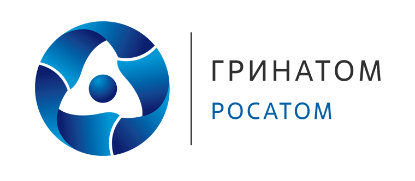 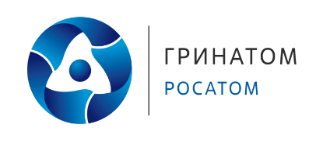 